      JOIN US IN HONORING OUR                               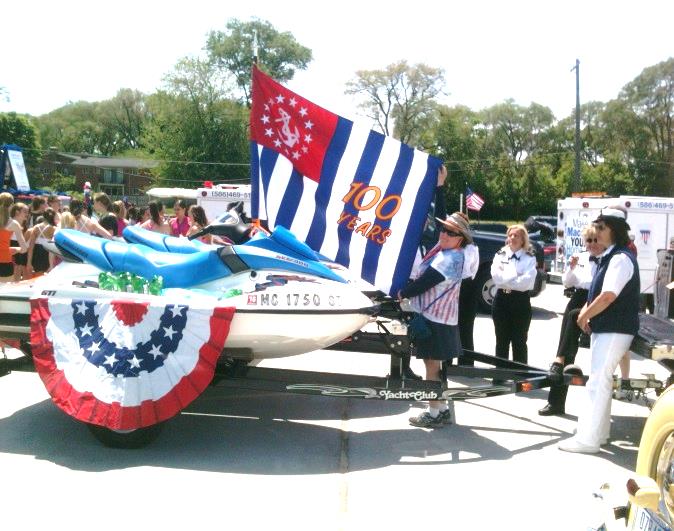                        VETERANS                        AND                SUPPORTING  UNITED STATES POWER SQUADRONAgain this year D-9 Squadrons will be involved with the St. Clair Shores Memorial Day Parade, which is May 24th 2015 on Jefferson Ave this year. Not only are we supporting the USPS, but even more important is in HONORING OUR VETERIANS.   This is known to be one of the largest Parades in Michigan.We need your support!Bonnie and Bob Krieg would like to invite anybody that walks in the Parade back over to their house for lunch. Bring a dish to pass if you like and drinks you like. Please RSVP so that we have plenty of food and seating!586-943-1255 -22486 Ardmore Pk., St. Clair ShoresLine up at 9 mile Jefferson at 11:00 AM and step off time is 1:00PM.